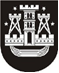 KLAIPĖDOS MIESTO SAVIVALDYBĖS TARYBASPRENDIMASDĖL NEĮGALIŲJŲ REIKALŲ TARYBOS PIRMININKO SKYRIMO2015 m. rugsėjis 24 d. Nr. T2-218KlaipėdaVadovaudamasi Lietuvos Respublikos vietos savivaldos įstatymo 16 straipsnio 2 dalies 6 punktu ir vykdydama Neįgaliųjų reikalų tarybos nuostatų, patvirtintų Klaipėdos miesto savivaldybės tarybos 2013 m. birželio 27 d. sprendimu Nr. T2-158 „Dėl Neįgaliųjų reikalų tarybos nuostatų patvirtinimo“, 12 punktą, Klaipėdos miesto savivaldybės taryba nusprendžia:1. Skirti Neįgaliųjų reikalų tarybos pirmininku Kazį Bagdoną, Klaipėdos jaunimo organizacijų asociacijos „Apskritas stalas“ savanorį, dirbantį su neįgaliu jaunimu. 2. Skelbti šį sprendimą Klaipėdos miesto savivaldybės interneto svetainėje. Savivaldybės merasVytautas Grubliauskas